Publicado en 94200 el 07/10/2013 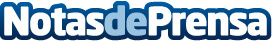 Meet InnoV, la convención internacional de la innovación, organiza su novena edición el próximo 19 de noviembre.A lo largo de 9 ediciones la convención internacional Meet InnoV, se ha consolidado como una cita ineludible para los actores de la innovación en la región parisina. La jornada organizada este año en Nogent-sur-Marne (Île de France) el 19 de noviembre, acogerá una vez más grandes firmas, Pymes, inversores, laboratorios de investigación, estructuras de soporte a la innovación, a través de un programa que un año más ha aumentado las dimensiones de espacios habilitados a conferencias y reuniones.Datos de contacto:Alicia RAMOSResponsable proyectos España+34 620 84 72 94Nota de prensa publicada en: https://www.notasdeprensa.es/meet-innov-la-convencion-internacional-de-la Categorias: Internacional Hardware Emprendedores Eventos E-Commerce Software Dispositivos móviles Otras ciencias http://www.notasdeprensa.es